Уважаемые родители!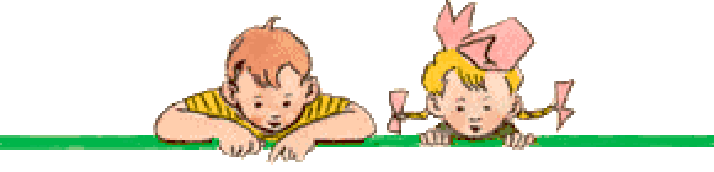 Напоминаем Вам, что в зимний период резко возрастаетвероятность дорожно-транспортных происшествий.Зимой день короче. Темнеет рано и очень быстро. В сумерках и в темноте значительно ухудшается видимость. В темноте легко ошибиться в определении  расстояния как до едущего автомобиля, так и до неподвижных предметов. Часто близкие предметы кажутся  далекими,  а далекие - близкими. Случаются зрительные обманы: неподвижный предмет можно принять  за  движущийся, и наоборот.Поэтому в сумерках и темноте будьте особенно внимательны. Переходите только по подземным, надземным или регулируемым переходам. А в случае их отсутствия - при переходе увеличьте безопасное расстояние до автомобиля.Во избежание несчастных случаев на дороге с Вами и Вашими детьми, напоминаем о: Систематическом повторении с ребёнком основных Правил Дорожного Движения. Усилении контроля  за поведением детей на улице. Необходимости при использовании личного автотранспорта пристёгиваться ремнями безопасности, также использовать ремни безопасности и другие устройства при перевозке детей. Личном примере родителей, демонстрирующем детям  соблюдение Правил Дорожного Движения и осторожности на улице.ОСОБЕННО БУДЬТЕ ВНИМАТЕЛЬНЫ:В снегопад:В это время заметно ухудшается видимость, появляются заносы, ограничивается и затрудняется движение пешеходов и транспорта. Снег залепляет глаза пешеходам и мешает обзору дороги. Для водителя видимость на дороге тоже ухудшается.В морозную погоду:Стёкла автомобилей покрываются изморозью, и водителю очень трудно наблюдать за дорогой.Переход улицы перед близко идущим автомобилем всегда опасен, а сейчас тем более. И чтобы с вами не случилось беды, - не торопитесь, подождите, пока пройдёт весь транспорт. Только после этого можно переходить улицу. Не забудьте, что движение пешехода может быть затруднено из-за гололёда на проезжей части.В городах улицы посыпают специальными химикатами, чтобы не образовывался снежный накат. В результате даже в умеренный мороз проезжая часть может быть покрыта снежно-водяной кашей, которую в виде взвеси поднимают в воздух колеса проезжающего транспорта. Взвесь оседает на ветровых стеклах автомобилей, мешая водителям следить за дорожной обстановкой. В такой ситуации водителю еще сложнее заметить пешехода!В гололёд:После тёплых дней наступило похолодание. Дорога покрылась ледяной коркой, стало скользко. В этих условиях появляться перед близко идущим транспортом очень опасно: на скользкой дороге машину остановить трудно. Поэтому по пути домой будьте особенно осторожны. Не спешите, т. к. можно неожиданно упасть и оказаться под колёсами.Запомните, что от несчастного случая вы убережёте себя только безукоризненным соблюдением Правил дорожного движения.В солнечную погоду:Яркое солнце, как ни странно, тоже помеха. Яркое солнце и белый снег создают эффект бликов, человек как бы «ослепляется». Поэтому нужно быть крайне внимательным.К варежкам следует относиться с осторожностью: лучше не просто крепко держать ребенка за одетую в шерстяной домик руку, но и придерживать его за запястье. Теплая зимняя одежда мешает свободно двигаться, сковывает движения. Поскользнувшись, в такой одежде сложнее удержать равновесие. Кроме того, капюшоны, мохнатые воротники и зимние шапки также мешают обзору.В оттепель:В это время  на улице появляются коварные лужи, под которыми скрывается лед. Дорога становится очень скользкой! Поэтому при переходе через проезжую часть лучше подождать, пока не будет проезжающих машин. Ни в коем случае не бежать через проезжую часть, даже на переходе! Переходить только шагом и быть внимательным.Помните:Количество мест закрытого обзора зимой становится больше. Мешают увидеть приближающийся транспорт:        сугробы на обочине;        сужение дороги из-за неубранного снега;        стоящая заснеженная машина.Значит, нужно быть крайне внимательным, вначале обязательно остановиться и, только убедившись в том, что поблизости нет транспорта, переходить проезжую часть.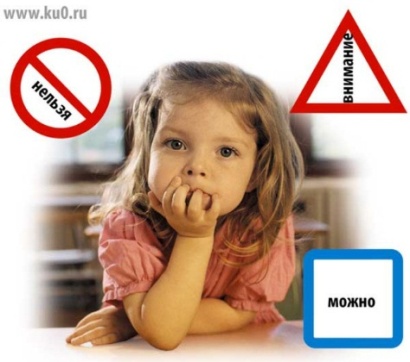 Всегда помните, что знание и соблюдениеПравил дорожного движения —гарантия безопасностиВашей жизни и жизни Вашего ребенка.